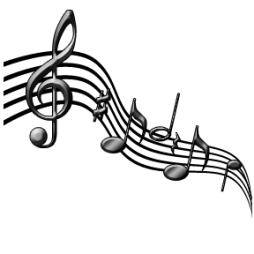 School SongHere we work and we play,We are truthful, we are fairOn the road to ,Need a hand and we’ll be thereThis is ,This is .Where the Tilligerry’s flowing,With our values at our heartAnd air force jets are showing,We always do our partTheir skills in nearby skies.The best that we can do.Since the year we began in 1883Show respect and consider our teachers and friendsThere have been a lot of changesAnd the days will be happy beginning to end.as you can really see.Our achievement is through effortOur achievement is through effortOur badge is green and goldOur badge is green and goldThis is .This is .